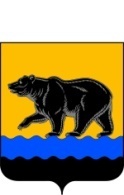 РОССИЙСКАЯ ФЕДЕРАЦИЯХАНТЫ-МАНСИЙСКИЙ АВТОНОМНЫЙ ОКРУГ – ЮГРА(Тюменская область)ТЕРРИТОРИАЛЬНАЯ ИЗБИРАТЕЛЬНАЯ КОМИССИЯГОРОДА НЕФТЕЮГАНСКАПОСТАНОВЛЕНИЕот  «28» июля  2018 года			                                                 №214Об отказе в регистрации кандидата в депутаты Думы города Нефтеюганска шестого созыва по одномандатному избирательному округу №24 Кикоть Екатерине Юрьевне 21.07.2018 года Кикоть Екатерина Юрьевна представила в территориальную избирательную комиссию города Нефтеюганска заявление о согласии баллотироваться кандидатом в депутаты Думы города Нефтеюганска шестого созыва по одномандатному избирательному округу №24, выдвинутая Ханты-Мансийским окружным отделением Политической партии КОММУНИСТИЧЕСКАЯ ПАРТИЯ КОММУНИСТЫ РОССИИ. Кандидат в депутаты Думы города Нефтеюганска шестого созыва по одномандатному избирательному округу №24 в срок, установленный пунктом      1 статьи 6 Закона Ханты-Мансийского автономного округа-Югры от 30.09.2011 №81-оз «О выборах депутатов представительного органа муниципального образования в Ханты-Мансийском автономном округе - Югре», в соответствии с которым для регистрации кандидат, не позднее чем за 45 дней до дня голосования до 18 часов по местному времени единовременно представляет в территориальную избирательную комиссию установленный законом перечень документов, в том числе подписные листы. Голосование по дополнительным выборам депутата Думы города Нефтеюганска шестого созыва пройдет 9 сентября 2018 года, в соответствии с постановлением территориальной избирательной комиссии города Нефтеюганска от 18.06.2018 года №162 «О назначении дополнительных выборов депутата Думы города Нефтеюганска шестого созыва по одномандатному избирательному округу №24». Таким образом, кандидаты должны представить документы для регистрации, требуемые законом, до 18 часов 25 июля 2018 года.Надлежащим образом оформленные документы, в том числе подписные листы, для регистрации, кандидатом в депутаты Думы города Нефтеюганска шестого созыва по одномандатному избирательному округу №24 Кикоть Е.Ю. не представлены (акт от «_25_»_июля_2018 года прилагается).В соответствии с подпунктом «в» пункта 24 статьи 38 Федерального закона от 12.06.2002 №67-ФЗ «Об основных гарантиях избирательных прав и права на участие в референдуме граждан Российской Федерации» отсутствие на день, предшествующий дню заседания избирательной комиссии, на котором должен рассматриваться вопрос о регистрации кандидата,  отсутствие среди документов, представленных для уведомления о выдвижении и регистрации кандидата, документов, необходимых в соответствии с Федеральным законом, иным законом является основанием для отказа в регистрации. Исходя из вышеизложенного, руководствуясь статьей 25, подпунктом «в» пункта 24 статьи 38 Федерального закона от 12.06.2002 № 67-ФЗ «Об основных гарантиях избирательных прав и права на участие в референдуме граждан Российской Федерации», пунктом 1 статьи 9 Закона Ханты-Мансийского автономного округа-Югры от 30.09.2011 №81-оз «О выборах депутатов представительного органа муниципального образования в Ханты-Мансийском автономном округе – Югре» территориальная избирательная комиссия города Нефтеюганска постановляет:	1.Отказать Кикоть Екатерине Юрьевне в регистрации кандидатом в депутаты Думы города Нефтеюганска шестого созыва по одномандатному избирательному округу  №24 выдвинутой Ханты-Мансийским окружным отделением Политической партии КОММУНИСТИЧЕСКАЯ ПАРТИЯ КОММУНИСТЫ РОССИИ.	2.Уведомить Кикоть Екатерину Юрьевну о принятом решении в установленный законом срок.3.Направить в Нефтеюганское отделение №5940 ЗСБ ПАО «Сбербанк России»                                                                                     письменное указание о прекращении финансовых операции по оплате расходов со специального избирательного счета Кикоть Екатерины Юрьевны.	4.Опубликовать настоящее  постановление в газете «Здравствуйте, нефтеюганцы!» и разместить на странице «Избирательная комиссия» офици-ального сайта администрации города Нефтеюганска.Председатель территориальнойизбирательной комиссии						С.С. Мозолевская  И.о. секретаря  территориальной  избирательной комиссии						 А.А.Матюшина